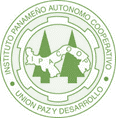 INSTITUTO PANAMEÑO AUTÓNOMO COOPERATIVOIPACOOPDIRECCIÓN/OFICINA/UNIDAD DE __________________FORMULARIO DE MISIÓN OFICIAL Fecha ______, de _________, de _________ Colaborador: _________________________________, N° de empleado: _______Lugar de la Misión Oficial ________________________________________________________________________________________________________Fecha de la Asignación del: _____ al ________ de _________ de ___________Hora de salida ____________ hora de llegada ________________.Objetivo de la Misión: _______________________________________________________________________________________________________________________________________________________________________________________________________________________________________________________________________________________________________________________________________________________________                                     _______________________Firma del solicitante                                                V° B° del Jefe Inmediato 